
Mission Model Canvas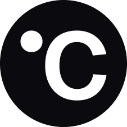 Model by: Strategyzer (https://www.strategyzer.com). Adaption by: Clima Now (https://www.climanow.ch). License: CC BY-SA 3.0 Key Partners 🤝Key Activities 💫Value Propositions 🎁Value Propositions 🎁Customer Relationships 💚Customer Segments 🧑‍🤝‍🧑Which persons and organizations can support your project and act as intermediaries?What are the three main activities needed to create/realize your project?How do you explain your project to a stranger in 1 minute?How do you explain your project to a stranger in 1 minute?How do you actively involve your community in your project (beyond just looking/listening)?Who do you want to address with your idea or project? Who will jump at it? Name your main target groups.Which persons and organizations can support your project and act as intermediaries?Key Resources 🏗️How do you explain your project to a stranger in 1 minute?How do you explain your project to a stranger in 1 minute?Channels 📱Who do you want to address with your idea or project? Who will jump at it? Name your main target groups.Which persons and organizations can support your project and act as intermediaries?Which three skills and resources are central to the implementation of your idea?How do you explain your project to a stranger in 1 minute?How do you explain your project to a stranger in 1 minute?What channels will you use to reach your community? How will the target group find out about your project?Who do you want to address with your idea or project? Who will jump at it? Name your main target groups.Cost Structure 💸Cost Structure 💸Cost Structure 💸Revenue Streams 🌿Revenue Streams 🌿Revenue Streams 🌿What costs do you expect to incur to realize your idea?What are the costs?What costs do you expect to incur to realize your idea?What are the costs?What costs do you expect to incur to realize your idea?What are the costs?1. Impact: What does your idea do for the climate? How do you measure/verify the impact? 2. Scaling/Expansion/Unfolding: How to increase the impact of your project?1. Impact: What does your idea do for the climate? How do you measure/verify the impact? 2. Scaling/Expansion/Unfolding: How to increase the impact of your project?1. Impact: What does your idea do for the climate? How do you measure/verify the impact? 2. Scaling/Expansion/Unfolding: How to increase the impact of your project?